АКТобщественной проверкив рамках проведения системного и комплексного общественного контроля, 
проведен общественный контроль качества санитарной обработки и дезинфекции подъездов МКД по адресу проспект Королева д.№9Б, д.№11 и д.№11А.Сроки проведения общественного контроля: 06.04.2020 г.Основания для проведения общественной проверки: план работы Общественной палаты г.о. Королев.Форма общественного контроля: мониторингПредмет общественной проверки – контроль работы УК АО «Жилкомплекс» по качеству проведения санитарной обработки и дезинфекции подъездов МКДСостав группы общественного контроля:- Белозерова Маргарита Нурлаяновна, председатель комиссии «по ЖКХ, капитальному ремонту, контролю за качеством работы управляющих компаний, архитектуре, архитектурному облику городов, благоустройству территорий, дорожному хозяйству и транспорту»;- Якимова Варвара Владиславовна - член комиссии- Журавлев Николай Николаевич – член комиссииВ целях предотвращения распространения коронавирусной инфекции в муниципалитете, Общественная палата г.о.Королев усилила контроль за деятельностью УК по качеству проводимых санитарных обработок и дезинфекций в подъездах МКД.06 апреля общественники посетили подъезды МКД по адресу проспект Королева д.№9Б, д.№11 и д.№11А. Проверка показала: сотрудниками компании АО «Жилкомплекс» проведена с применением рекомендованных дезинфектантов влажная уборка мест общего пользования, в т. ч. протирка контактных поверхностей входной группы, двери, кнопки домофона, лестничные перила, полы, кнопочные панели в лифтах, а также почтовые ящики. Работники обеспечены, маской, перчатками, антисептиками. По данным проверки составлен АКТ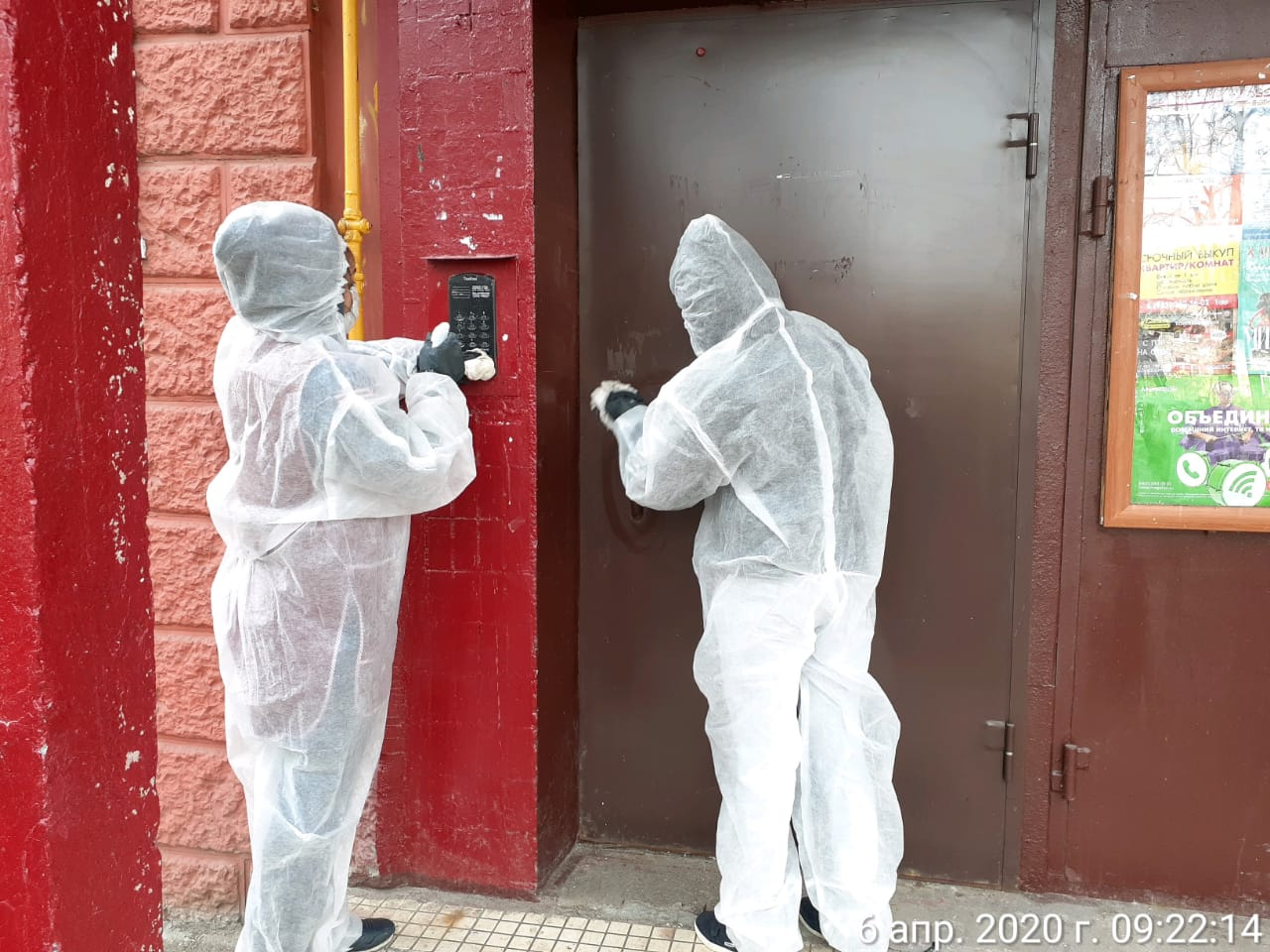 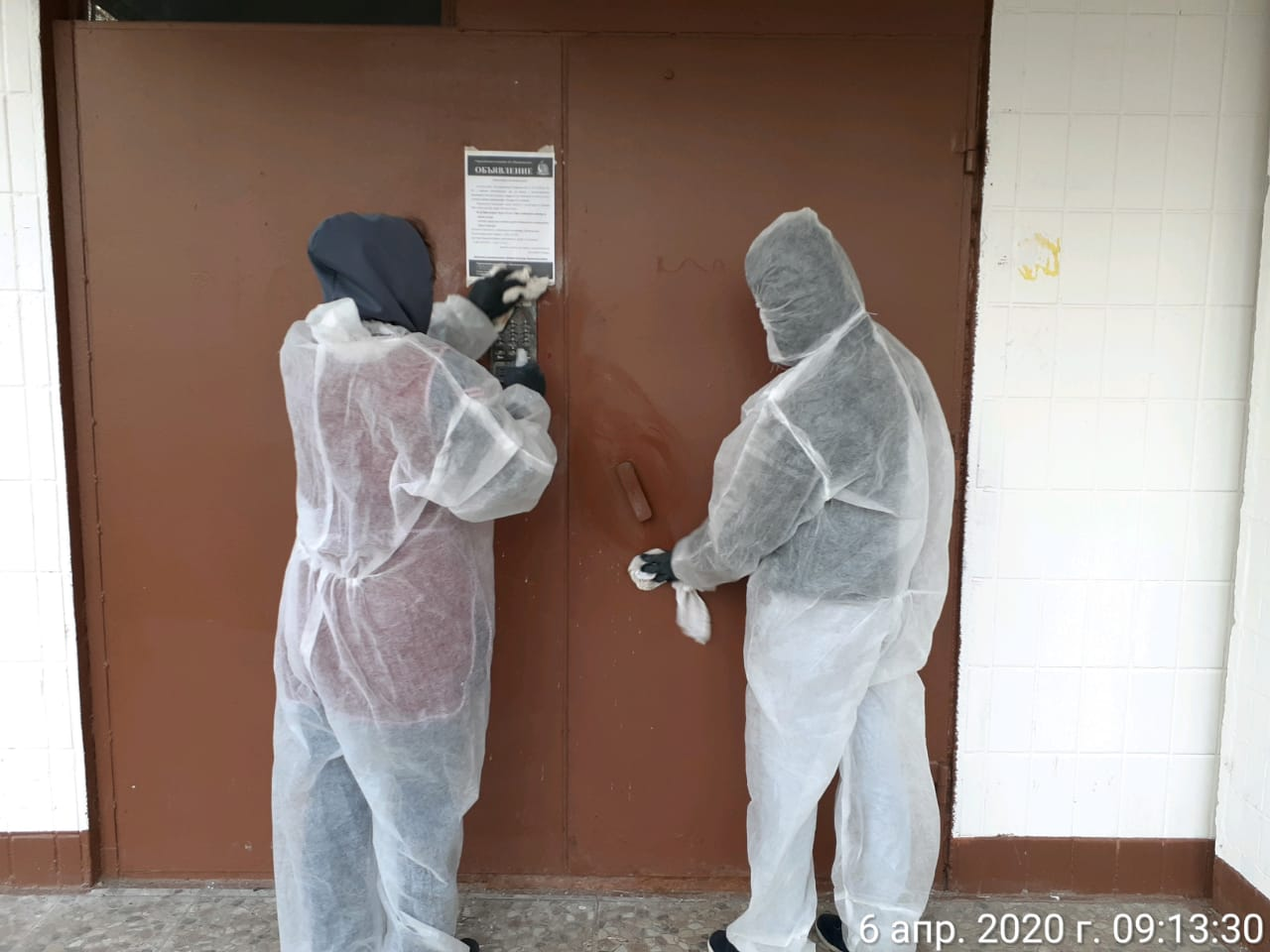 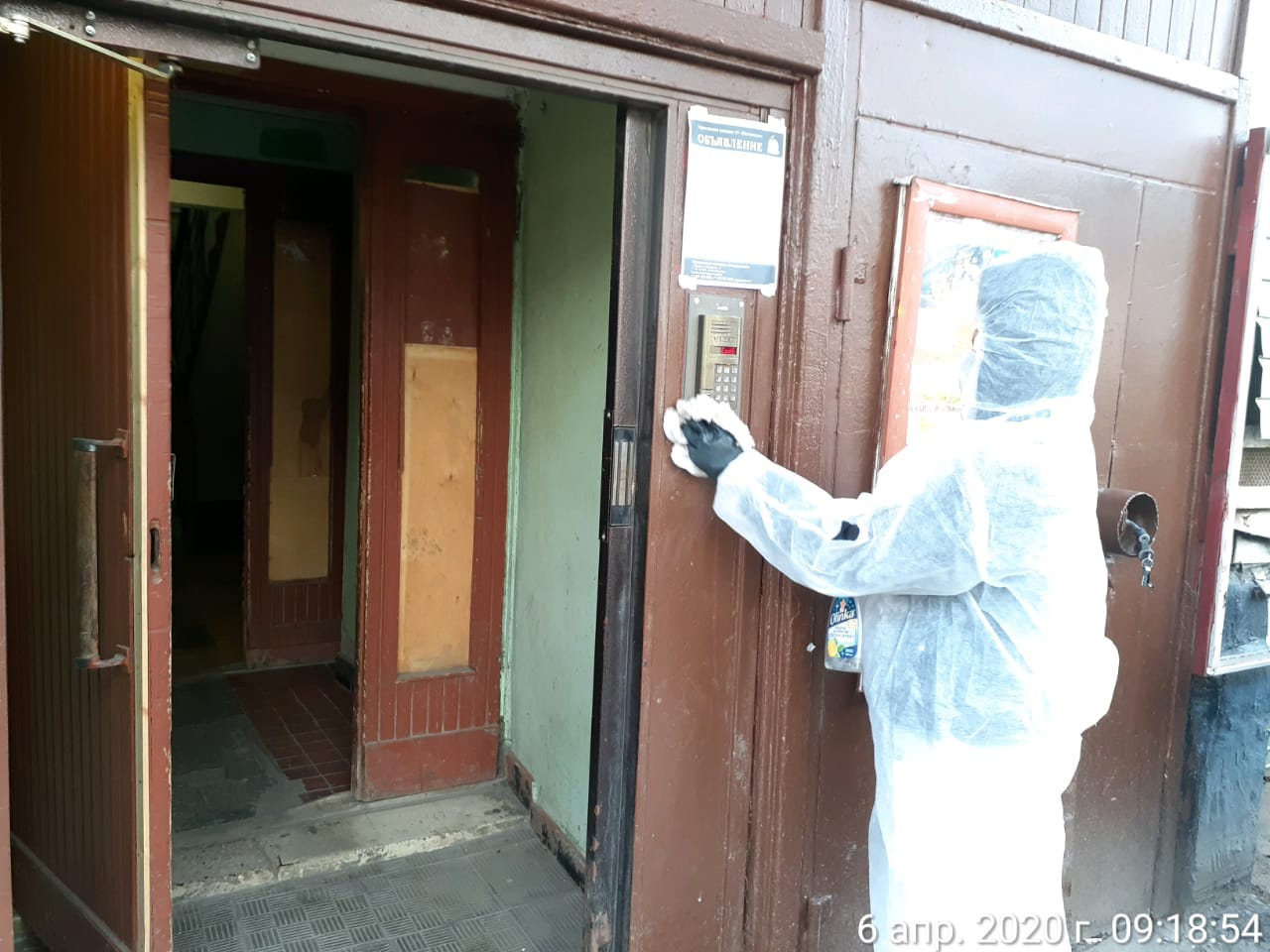 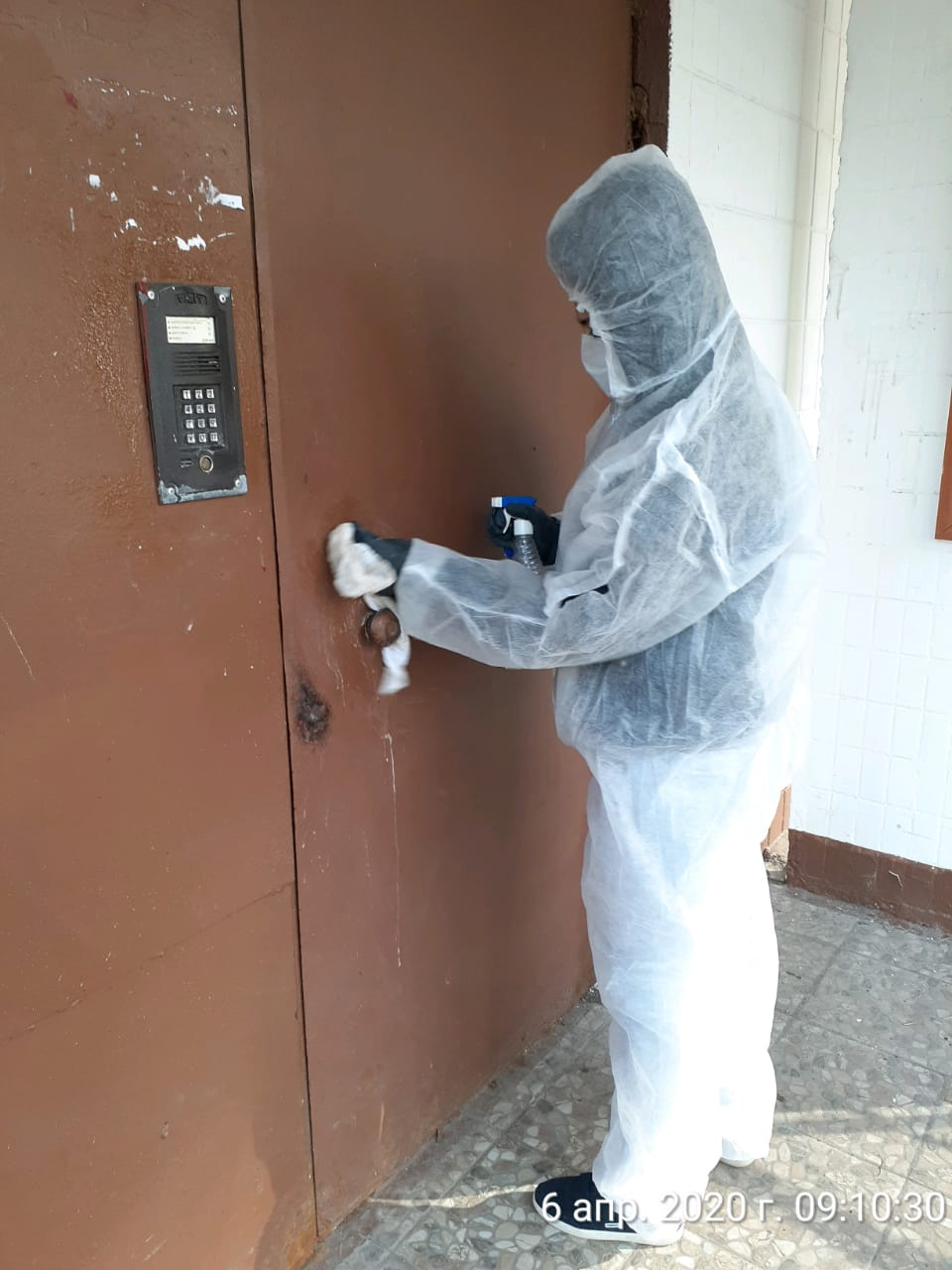 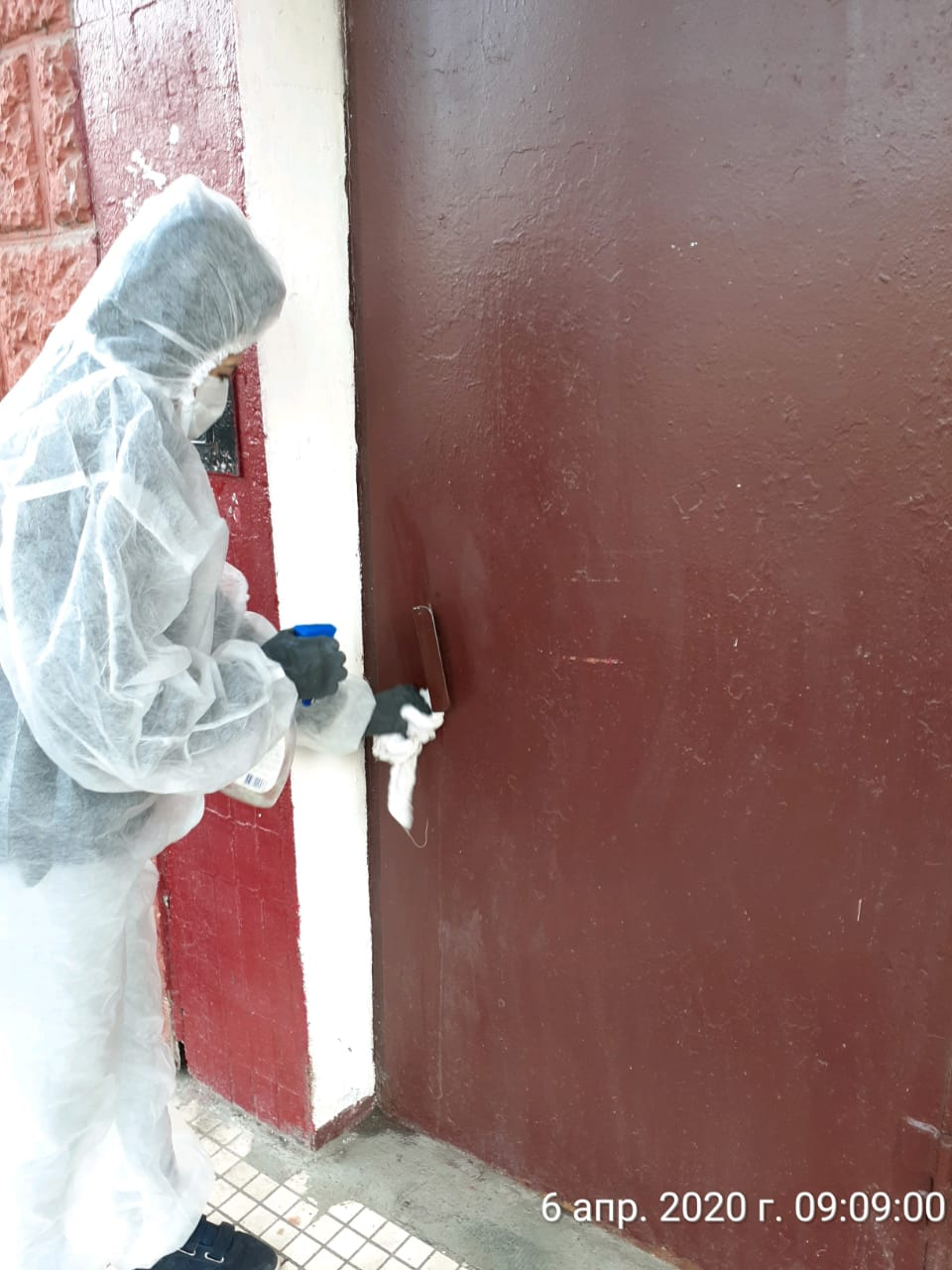 «УТВЕРЖДЕНО»Решением Совета Общественной палаты г.о. Королев Московской областиПредседатель комиссии «по ЖКХ, капитальному ремонту, контролю за качеством работы управляющих компаний, архитектуре, архитектурному облику городов, благоустройству территорий, дорожному хозяйству и транспорту» Общественной палаты г.о.Королев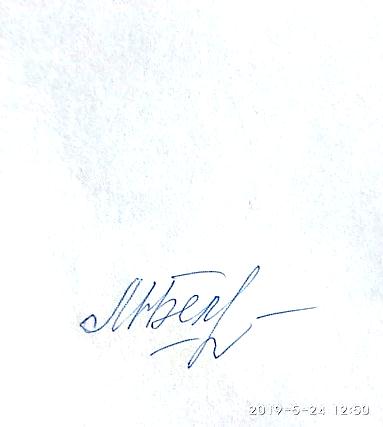 М.Н.Белозерова